LAATSTE NIEUWS VAN HET BESTUURHet tuinseizoen is weer zo goed als afgelopen als deze nieuwsbrief verschijnt. Nu is het tijd om de tuin winterklaar te maken. Het  bestuur zal hier aan meewerken door onder andere de pompen weer te verwijderen. Ook in 2012 heeft een aantal vrijwilligers weer meegeholpen met het onderhouden en schoonhouden van de complexen. Alle vrijwilligers danken wij hierbij voor hun inzet in 2012 en we hopen dat we weer op hun mogen rekenen in 2013.Net als in 2011 is het ook dit jaar meegevallen met vernielingen op de complexen. Wij hebben niet gehoord dat er schade aan kasjes en planten is geweest. Als dit wel het geval is raden wij u aan dit te melden bij de politie(aangifte) en bij de heer A. Pater van de gemeente; hij is ambtenaar met bijzondere bevoegdheden. In het voorjaar van 2012 is het hek bij het complex Paulus Potter aan de kant van het hondenuitlaatveld vervangen door een hoger hek Op Laanzicht is door de vrijwilligers de schuur opgeknapt. Er waren enkele balken rot en deze zijn vervangen door nieuwe.Dit jaar hebben wij geen gesprek gehad met de gemeente omdat de subsidieregeling (verantwoording) verandert is. Wij verwachten echter dat wij in 2013 wel bij de gemeente op gesprek zullen gaan. De verwachting is dat de subsidies voor 2014 gaan veranderen. Wij zullen een vinger aan de pols houden en de belangen van de volkstuinvereniging en de volkstuinders zo goed mogelijk behartigen. Oproep nieuwe bestuursleden!De heer Klop zal na dit jaar stoppen als bestuurslid en penningmeester. Hij heeft dan 12 jaar in het bestuur gezeten. Wij zijn daarom dringend op zoek naar een nieuwe penningmeester.Ook de heer Makonga zal na dit jaar stoppen als bestuurslid.Op dit moment is er binnen het bestuur ook nog een vacature voor een algemeen bestuurslid. We zijn dus voor volgend jaar  dringend op zoek naar 3 bestuursleden. Zonder bestuur kan de vereniging niet bestaan!Wij doen een dringend beroep op u! Meldt u aan voor een bestuursfunctie.Heeft u interesse in een bestuursfunctie, of wilt u informatie over een bestuursfunctie belt u dan met één van de bestuursleden.WebsiteOnze website kan ook een facelift gebruiken. Wij zoeken iemand die het leuk vindt om de website van de Groentehof bij te houden en vorm te geven. Als u, of iemand in uw omgeving, dit leuk lijkt, neem dan contact met ons op .Wij wensen u een goede winter en hopen u te zien op de algemene ledenvergadering.Namens het bestuur,H.H. van Dijk / P. CletonRECEPT					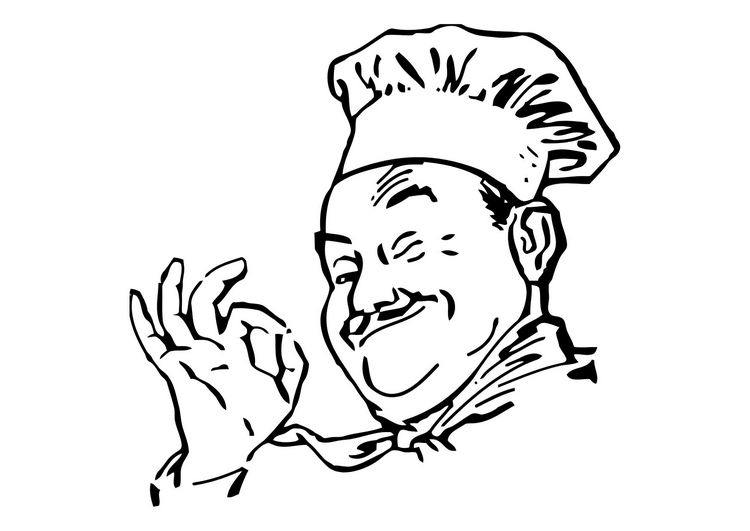 Een echt ouderwetse, niet slanke stamppotBereidingstijd: 30-60 minuten Ingrediënten voor 4 personen:400 g gesneden boerenkool, 1.25 kg aardappelen, 250 g kaantjesspek, 1 rauwe rookworst, jusSprookjes worden verteld over boerenkool waar de vorst overheen moet zijn gegaan. Producenten van met name diepvries producten claimen dit te kunnen simuleren. De werkelijkheid is dat wat er gebeurt een respons is van de plant op vorst. Er worden meer suikers naar de bladeren toe geleid en ook gemaakt, deze suikers maken de kool iets zoeter. Om dit effect te krijgen heb je een hele plant nodig, alleen gesneden boerenkool een "vriesbehandeling" geven is echt fabeltjeskrant nr 9999. Dus ja, laat de vorst maar over de boerenkool komen en deze is rijker en zoeter van smaak. VoorbereidingSchil de aardappelen.BereidingswijzeKook de aardappelen met wat water en een weinig zout. Voeg de boerenkool direct toe en kook totdat de aardappelen gaar zijn.
Bak het vetspek, bij voorkeur gehaald bij een vakslager als kaantjesspek (wit met een randje vlees) droog uit. Stamp de aardappelen met de boerenkool goed dooreen. Voeg hieraan het uitgebakken spek EN het vet toe in plaats van water/boter of room. Dit is boerenkool uit grootmoeders tijd. Lekker met een mosterdjus of een jus van hacheevlees. Met een verse rookworst is dit helemaal een top wintergerecht. EINDE LIDMAATSCHAP Zoals vermeld staat in de statuten / huishoudelijk reglement, eindigt de opzegging van het lidmaatschap uitsluitend schriftelijk aan het secretariaat.Daar het verenigingsjaar van 1 januari tot 31 december loopt en er een opzegtermijn van minimaal 4 weken in acht wordt genomen, geschiedt de opzegging vóór 1 december van het nieuwe jaar. Uw tuin moet netjes opgeleverd worden. Hiermee wordt bedoeld, dat er geen bouwwerken, gewassen en onkruid meer op de tuin staan. Ook dienen tegels te worden verwijderd tenzij de volgende huurder akkoord gaat met overname. Als de tuin niet netjes opgeleverd wordt, zal de borg niet teruggegeven worden.ORGANISCHE MESTSTOFFENOrganische Ecologische meststoffen kunnen worden besteld bij de heer G. KlopZakken van 25 kg kosten EUR 35,00. En zijn te bestellen bij de heer G. Klop tel: 06-51601208.Op aanvraag kunnen ook andere DCM produkten worden besteld www.dcm-inf.nl of nl.dcm-info.com/hobby/moestuin.asp.Ecomix 1, Ecomix 2, Ecomix 4, Ecofos en Vivikali zijn ecologische meststoffen die gebruikt worden in de biologische landbouw en kunnen ook worden besteld.De moestuin klaarmaken voor de winter
Oktober, november en december zijn maanden waar de moestuin zich stilaan klaar maakt voor de winter. Van allerlei gewassen worden nu volop hun laatste vruchten geoogst, een teken dat de winter beangstigend dichterbij komt. Om de moestuin een handje te helpen kunnen nu heel wat tuinklusjes opgeknapt worden. De groentetuin kan dus zonder problemen de winter in!

Opruimen, opruimen en...opruimen
De moestuin staat er deze maanden niet altijd even verzorgd bij, daarom is het belangrijk om tijdig plantenresten te verwijderen. Koolstronken (overgebleven stengel en wortel) worden het best verwijderd om zo ziektes en schimmels te voorkomen.Groenbemester?
Een groenbemester is bijzonder goed voor de moestuin daar heel wat soorten stikstof (N) aan de bodem afgeven. Ook diverse soorten bloeien mooi waardoor niet alleen de bodem wat lekkers krijgt, maar ook het oog verrast wordt door de vele kleuren. Wat betekent een groenbemester voor de bodem? Een groenbemester is een plant die na afloop ondergeploegd wordt om de bodem van extra organische stoffen te voorzien zo kan de definitie ervan omschreven worden. Vooral vlinderbloemigen gaan daarbovenop nog een groot stikstofgehalte uit de lucht omzetten in stikstof die voor de bodem noodzakelijk is!Vuile tuinenEr zijn helaas nog enkele vuile tuinen geconstateerd. Hier geldt wie de schoen past trekke hem aan. Uw tuinburen hebben overlast als uw tuin vol onkruid staat, het geeft veel zaden waarop u en uw mede tuingenoten het volgend jaar nog harder moeten wieden om de tuinen schoon te houden. Indien u uw tuin schoon de winter in laat gaan heeft u er volgend voorjaar ook profijt van. U zult zien dat het veel makkelijker spit in een schone tuin dan een tuin die vol staat met onkruid. Ook voor het aanzicht van de volkstuinencomplexen is een verzorgde aanblik prettiger om te zien dan tuinen vol onkruid. Wij willen u allen extra aandacht vragen voor het schoonhouden en maken van uw tuin dit najaar zodat u (leden) en de omliggende buurt een verzorgde indruk hebben van de volkstuinvereniging De Groentehof.Bestellen zaden 2013 Het bestellen van de zaden zal ook dit jaar door de heer Van Rhenen worden georganiseerd. Zie kader hier onder!Zaden BestellenHet is weer mogelijk om zaden te bestellen.Via de bij deze nieuwsbrief gevoegde lijsten van “Van der Wal” kunnen weer zaden en pootaardappelen worden besteld.Lijsten dienen volledig en correct te worden ingevuld. De rekening met eventuele korting wordt door de persoon zelf ingevuld.Voor zaden geldt 15% korting.Voor pootaardappelen geldt 20% korting.Niet correct ingevulde lijsten of te weinig toegevoegd geld wordt niet in behandeling genomen.Uiterste inlever datum is 31-12-2012. Bestellijsten (met gepast geld en in een gesloten envelop) kunnen worden ingeleverd bij: N. van RhenenWillem de Zwijgerlaan 1493931 KN  WoudenbergBESTUURSSAMENSTELLINGPer 01 November 2012H. van Dijk (voorzitter) 033-2860494P. Cleton (secretaris) 033-2864923G.A. Klop (penningmeester)N. van Rhenen (algemeen bestuurslid)Ferry Jansen (algemeen bestuurslid)P. Makonga (algemeen bestuurslid, ledenadministratie 033-2858399)